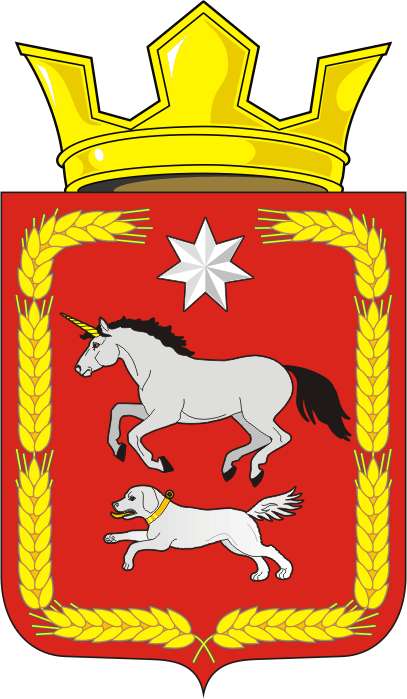 АДМИНИСТРАЦИЯ КАИРОВСКОГО СЕЛЬСОВЕТАСАРАКТАШСКОГО РАЙОНА ОРЕНБУРГСКОЙ ОБЛАСТИП О С Т А Н О В Л Е Н И Е____________________________________________________________________14.10.2021                                         с. Каировка                                             № 71-пО признании утратившими силу отдельных нормативных правовых актов администрации муниципального образования Каировский сельсовет Саракташского района Оренбургской области Руководствуясь Положением о муниципальных правовых актах муниципального образования Каировский сельсовет Саракташского района Оренбургской области, утверждённым решением Совета депутатов Каировского сельсовета от 03.06.2016 № 45 (с изменениями от 01.03.2019 №159) Признать утратившими силу:	постановление администрации муниципального образования Каировский сельсовет Саракташского района Оренбургской области от 01.04.2016 № 37-п «Об утверждении Положения о представлении  гражданами, претендующими на замещение  должностей муниципальной службы, и муниципальными служащими муниципального образования Каировский сельсовет Саракташского  района Оренбургской области  сведений о доходах, расходах, об имуществе и обязательствах имущественного характера»;постановление администрации муниципального образования Каировский сельсовет Саракташского района Оренбургской области от 10.10.2017 № 47-п «Об утверждении Положения о порядке получения муниципальными служащими администрации муниципального образования Каировский сельсовет Саракташского района Оренбургской области разрешения работодателя на участие в управлении некоммерческой организацией»;постановление администрации муниципального образования Каировский сельсовет Саракташского района Оренбургской области от 15.10.2019 № 47-п «О внесении изменений в Положение о порядке получения муниципальными служащими администрации муниципального образования Каировский сельсовет Саракташского района Оренбургской области разрешения работодателя на участие в управлении некоммерческой организацией».	2. Настоящее  постановление вступает в силу после дня его обнародования и подлежит размещению на официальном сайте муниципального образования Каировский сельсовет Саракташского района Оренбургской области.3. Контроль за выполнением настоящего постановления оставляю за собой.ГлаваМО Каировский сельсовет                                                           А.Н. ЛогвиненкоРазослано: прокуратуре района, в дело